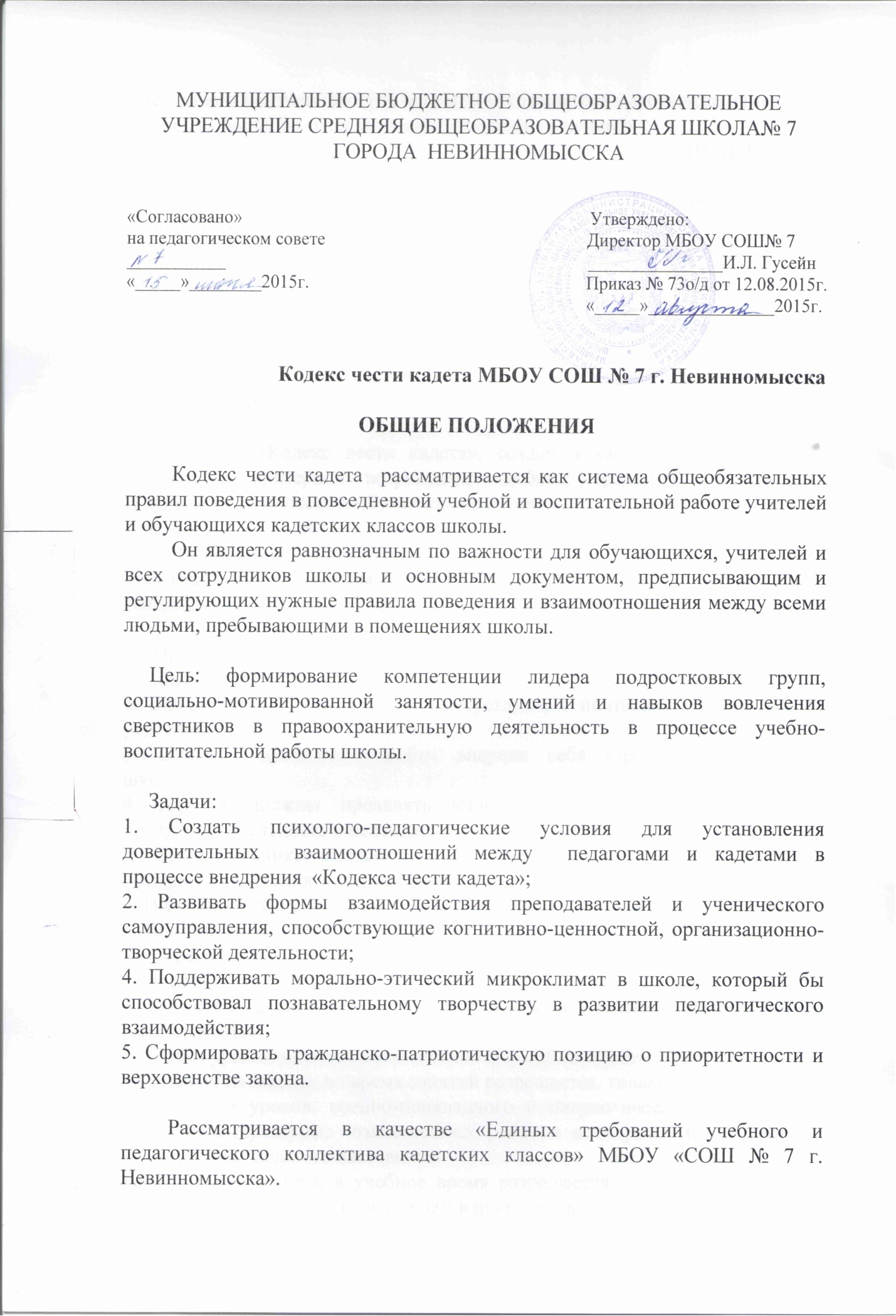  «Нет ничего неизменного, раз навсегда устоявшегося - все можно изменить к лучшему.  Были бы созданы соответствующие условия!»                                                                                                            (И. П. Павлов)         В целях поддержания морально-этических, правовых, санитарно-гигиенических, экологических норм и создания условий в учебно-воспитательном учреждении по защите прав человека - вводиться «Кодекс чести кадета» (КЧК).         Воспитание привычек хорошего тона во взаимоотношениях друг с другом и взрослыми, культурных навыков безопасной жизнедеятельности, организованности и творчества в усвоении учебных дисциплин, на основе этого формируются чувства патриотизма к Родине и ее героическому прошлому.         Данный «Кодекс чести кадета», создан в качестве общих правил, условий и критериев возрождения добрых традиций ученического, творческого содружества обучающихся и учителей.         РАЗДЕЛ I.         Ведущим критерием «Чести кадета» является безукоризненное выполнение основных обязанностей обучающимися кадетского класса:1. Приходить в школу за 15 мин до начала занятий (соответственно расписанию).2. Входить в школу спокойно и несуетливо, с почтением приветствовать учителей.3. Вежливо предлагать пройти впереди себя взрослым и младшим школьникам.4. Юноши должны проявлять манеры хорошего тона к девочкам: предусмотрительность и вежливость.5. Все школьники стараются с достоинством выслушивать замечания дежурных и выполнять их требования.6. Иметь сменную обувь и постоянно переобуваться в раздевалке.7. При выходе из школы переобуваться в соответствующую обувь.8. Перед началом каждого урока находиться у двери соответствующего кабинета, с учетом изменений в расписании.9. По звонку и по указанию учителя освободить кабинет, убрав за собой рабочее место.10.Смена уроков является обязательной формой занятий.11.  Выход из школы, во время занятий разрешается, только в соответствии с расписанием уроков: военно-прикладного и патриотического содержания, физической культуры, хозяйственных работ и в сопровождении учителя-предметника,  педагога наставника.12. Выход из школы, в учебное время разрешается по особым причинам, только директором школы и завучем в письменной форме.          РАЗДЕЛ II.         Взаимодействие дежурных обучающихся с работниками охраны школы - это повсеместное выполнение общих задач учителей и обучающихся:1. Неукоснительно, руководствоваться п. п.: раздела 1.2. Совместно требовать от обучающихся соблюдения:- правил хорошего тона во взаимоотношениях с взрослыми;- этики манер приличного тона во взаимоотношениях друг с другом;- санитарно-гигиенических норм, бережного отношения к личному и школьному имуществу.3. В случае, каких либо происшествий немедленно сообщать администрации школы, дежурным службам города и принимать действия в соответствии с возникшей ЧС. РАЗДЕЛ III.         Внешний вид кадета и личная гигиена (это имидж,  проявляющегося менталитета молодого человека):1. Приходить в школу при наличии сменной обуви, в опрятном внешнем виде и в одежде, соответствующей занятиям по расписанию.2. Иметь необходимые предметы личной гигиены, скромно и правильно ими пользоваться.3. Воспитывать потребность в соблюдении личной гигиены (постоянно помнить, что здоровье каждого - взаимосвязано со здоровьем окружающих).4. Иметь необходимые школьные принадлежности и учебники с учетом расписания занятий и замены уроков.5. Строго поддерживать санитарно-гигиенический порядок в туалетных комнатах, во всех помещениях школы и на территории школьного двора.  РАЗДЕЛ IV.         Этика кадета на уроке, в кабинете.1. Кадеты  приветствуют учителя  в тишине, стоя у соответствующего рабочего   места.   В   начале   урока   физкультуры   и   дежурства   по   школе построением в определенном месте.2. Подготовку рабочего места завершать в течение 1-2 минут (учебник, тетради, ручки, дневник и др. необходимые принадлежности).3. Отвечать на вопросы учителя самостоятельно, внятно и аргументировано: у доски или с места (по указанию учителя).4. Задавать вопросы учителю поднятием руки, стоя, дождавшись паузы в речи учителя или по завершении урока.5.  На замечания учителя реагировать корректно, при требовании дневника - предъявить незамедлительно (при наличии оснований на несогласие, объясниться после звонка).6. Дневник, как визитная карточка школьника, должен быть всегда с учеником, аккуратно оформлен (административная запись в дневник осуществляется в присутствии владельца дневника).7. В случае нарушения предъявляемых правил «кодексом» терпеливо выслушать замечания учителя, корректно изложить ему свои извинения и попросить разрешения на продолжение занятий.       РАЗДЕЛ V.         Самообслуживающий труд кадетов в школе (чисто не там, где убирают, а прежде там, где не сорят):1. Каждый кадет в составе своего класса (взвода) во время учебных занятий, с 5 по 11 классы, поддерживает и устанавливает санитарно-гигиенический и общественно-нормативный порядок на основании данного «Кодекса чести кадета» (Единых педагогических требований).2. По завершении учебных и других занятий все помещения школы, рекреации, коридоры, столовая убираются коллективом дежурного класса под контролем старшины класса. В учебных кабинетах уборку производят дежурные по классу после каждого урока и учебных занятий.3. По окончанию урока убрать свое рабочее место, не оставляя бумаги, сора и пометок на столе.4. По окончании каждого урока производить уборку кабинета (по графику дежурств: влажная протирка доски и  уборка мусора с пола).           РАЗДЕЛ VI.         Высшим критерием чести кадета – является проявление воли и ума в преодолении действий и поступков, не соответствующих здравому смыслу цивилизованного человека.          В целях личной безопасности в местах общего пользования ЗАПРЕЩАЕТСЯ:1. Курить.2. Произносить бранные слова и нецензурные выражения.3. Находиться в помещениях школы в верхней одежде (в том числе демисезонных моделей).4. Употреблять и появляться в школе после употребления спиртных напитков, а также по завершении учебных занятий.5. Разговаривать громко и с интонацией раздражения и небрежности.6. Приводить в школу посторонних, без соответствующего согласования.7. Приносить в школу игральные карты и другие предметы азартных развлечений.8. Иметь при себе зажигалки и другие опасные предметы.9. Ходить по школе и заниматься в спортзале без сменной обуви.10.Пререкаться с учителем и нарушать этику урока и отдыха на перемене.11.Портить имущество и оскорбительно относиться к людям и животным.12.Применять пирсинговые украшения, в том числе и юношам и косметику.         РАЗДЕЛ VII.         Кадеты школы имеют право на творчество и совершенство своей личности.          Под девизом: «Научить нельзя - научиться можно», «Только то и ценно, что добыто своим трудом»:1.Заниматься в кружках, секциях, на подготовительных курсах, после занятий по расписанию (или на основании письменного разрешения директора).2. Участвовать в организационной, учебной, воспитательной, спортивной, культмассовой, хозяйственной и правоохранительной работе.3.  Отстаивать свои права ученика, человека и гражданина по духу и слову Кодекса Чести Кадета.4. Защищать честь, достоинство права детей и взрослых.6. Подавать апелляцию в Совет школы, на педагогический совет и в Административный совет школы.        РАЗДЕЛ VIII.         Ответственность кадет за нарушение педагогических    требований, предъявленных  «Кодексом  чести кадета».           Нарушители школьного порядка подвергаются нижеследующим мерам воздействия: Требование к человеку - это проявление Внимания и Уважения к нему!:1. Индивидуальная беседа о значении правил и норм поведения, о порядке принятия «Кодекса» и о его назначении в защите правовой свободе школьников.2. Запись в дневнике факта проступка и пожелание исправления поведения производиться учителем, классным руководителем, педагогом наставником.3. При повторе нарушения или несоблюдения иных норм, предусмотренных КЧК, производится:         - оформление лично объяснительной записки в присутствии классного руководителя, педагога наставника;         - обсуждение на собрании коллектива класса (взвода): причины, мотивация, осознание вины, осмысление СЛОВА ЧЕСТИ КАДЕТА (СЧК)         - слушанье объяснений на заседании совета командиров  в зависимости от сложности и характера проступка;         - обсуждение материалов на Административном совете школы: определение административной ответственности, предусмотренной «Кодексом чести кадета» и другими нормативными документами. Составление акта об административной ответственности за причиненный материальный ущерб: восстановление или возврат предметов и вещей, утративших стоимость, или направление документов в правоохранительные органы, по месту работы и жительства родителей.         - принятие решения на «Совете командиров» об исключении  из состава обучающихся кадетского класса, направление документов на комиссию по делам несовершеннолетних.        РАЗДЕЛ IX.         Признаками хорошего тона, манер общения и критериев воспитанного человека является повсеместное соотнесение прав и обязанностей школьника как гражданина - со своим поведением.          Соблюдение прав человека - это его взлетная площадка, а выполнение обязанностей - его фундамент повседневной жизни!:1. Проявление вежливого и учтивого отношения к учителям и родителям, альтруистской помощи детям, пожилым, слабым людям.2. Оказание помощи животным и природе.3. Недопущение в местах своего обитания признаков вандализма.4. Умение не проявлять раздражительности в голосе, циничности в жестах и поступках и, в частности, на виду, родителей, учителей, пожилых людей и девочек.5. Развивать способность внутреннего диалога: «Кто я есть, и кем могу Я стать!?», «В чем сущность частного и общего: Слова чести и Кодекса Чести?».6. Повсеместное соблюдение данного кодекса чести кадета и, в первую очередь, правил из разделов I, II, VII.7. Не доводить себя до лицемерия, до осуждения одноклассников и учителей и мер наказания, предусмотренных разделом VIII КЧК.8. Быть способным преодолеть проступок разумом и силой воли и этим стать примером подражания для младших.        РАЗДЕЛ X.         Благодарности, поощрения, награды, коллективное уважение и общественное признание.1. За проявление личностной инициативы и творчества, смекалки по внедрению и отстаиванию принципов «Кодекса чести кадета» в повседневную жизнедеятельность кадетских классов и школы;2. За творческую учебную работу, деловой стиль общения, спортивную, научную и общественную деятельность;3. За добросовестное выполнение должностных обязанностей кадета;4. За творческую, плодотворную деятельность в развитии и управлении ученического самоуправления:5. Благодарности решением Совета, школы и руководства;6. Благодарственные письма родителям (в средства информации по месту жительства).